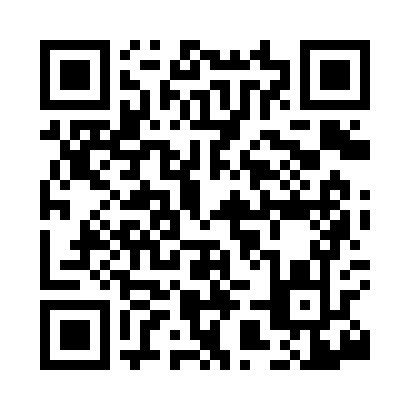 Prayer times for Okete, Missouri, USAMon 1 Jul 2024 - Wed 31 Jul 2024High Latitude Method: Angle Based RulePrayer Calculation Method: Islamic Society of North AmericaAsar Calculation Method: ShafiPrayer times provided by https://www.salahtimes.comDateDayFajrSunriseDhuhrAsrMaghribIsha1Mon4:075:421:085:048:3410:082Tue4:085:421:085:048:3310:083Wed4:095:431:085:058:3310:074Thu4:095:431:085:058:3310:075Fri4:105:441:085:058:3310:066Sat4:115:451:095:058:3310:067Sun4:125:451:095:058:3210:058Mon4:135:461:095:058:3210:059Tue4:145:461:095:058:3210:0410Wed4:155:471:095:058:3110:0411Thu4:155:481:095:058:3110:0312Fri4:165:481:095:058:3010:0213Sat4:175:491:105:058:3010:0114Sun4:185:501:105:058:2910:0015Mon4:195:511:105:058:2910:0016Tue4:215:511:105:058:289:5917Wed4:225:521:105:058:279:5818Thu4:235:531:105:058:279:5719Fri4:245:541:105:058:269:5620Sat4:255:551:105:058:259:5521Sun4:265:551:105:058:259:5422Mon4:275:561:105:048:249:5323Tue4:285:571:105:048:239:5224Wed4:305:581:105:048:229:5025Thu4:315:591:105:048:219:4926Fri4:326:001:105:048:219:4827Sat4:336:001:105:038:209:4728Sun4:346:011:105:038:199:4529Mon4:366:021:105:038:189:4430Tue4:376:031:105:038:179:4331Wed4:386:041:105:028:169:41